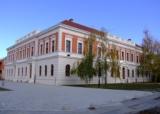 REPUBLIKA HRVATSKAOSJEČKO-BARANJSKA ŽUPANIJAOSNOVNA ŠKOLA JAGODE TRUHELKECRKVENA 2331000 OSIJEKKLASA:003-06/16-01/10URBROJ: 2158-16-08-16-1Osijek,  23. prosinca  2016.P O Z I V	Sazivam 44. sjednicu Školskog odbora  koja će se održati u  ČETVRTAK, 29. prosinca  2016. godine s početkom u 10:00 sati u uredu ravnatelja.	Za sjednicu predlažem sljedeći:D n e v n i   r e d:1.   Usvajanje zapisnika s prethodne  sjednice Školskog odbora 2.   Usvajanje Financijskog plana za 2017. godinu i polugodišnjeg izvješća za 2016.3.   Donošenje odluke o nenastavnim danima i početku II. obrazovnog razdoblja4.   Razno     Srdačan pozdrav!						 PREDSJEDNICA ŠKOLSKOG ODBORA						           Danijela Zorinić, prof.  